Marktüberblick: Inline-Sensorik und Prozessüberwachung (Inline fähige Mess- und Prüftechnik)im Grenzraum Bayern/Österreich Der Marktüberblick soll einen Überblick über Akteure und Experten (-verbände) zum Thema Inline-Sensorik und Prozessüberwachung (Inlinefähige Mess- und Prüftechnik – insbesondere auch zerstörungsfreie Prüfverfahren (NDT)) geben. Akteure und Experten können Universitäten, Forschungseinrichtungen, Unternehmen (Mess- und Prüftechnik-Anbieter), Organisationen, Plattformen, Interessensvertretungen und dgl. sein, mit Sitz bzw. Wirkungsraum im bayerisch-österreichischen Grenzraum.BasisinformationenKurze Vorstellung der Einrichtung / des Unternehmens (2-3 Sätze):Typ: z.B. Universität, (außer)universitäre Forschungseinrichtung, Unternehmen (Mess- und Prüftechnik-Anbieter), Organisation/Verein, Plattform, Interessensvertretung:Größe (für Unternehmen)Branchen, die – vorrangig bzw. traditionell – bedient werden: (z.B. Metall, Kunststoff, Chemie, Keramik, Composites, Beschichtung, Klebetechnik, Schweißen, Metallbearbeitung, 3D-Druck / Additive Manufacturing, Lebensmittel, Pharma, Automotive, Verpackungen, Elektronik, Aerospace, …):Betriebliche Lösungen: Forschung & Entwicklung, Services, Produkte(Grundlegender Überblick über den technischen Hintergrund und Angebote):Infrastruktur / Ausrüstung  (Grundlegender Überblick über verfügbare Infrastruktur und Ausrüstung – sofern vorhanden):Best Practices / Anwendungsbeispiele Nennen Sie kurz Best Practices / Anwendungsbeispiele (1-5 Beispiele) inkl. Weblink:KeywordsRelevante Schlüsselwörter, die das Unternehmen/die Universität/die Organisation und ihre Angebote/Services beschreiben:Logo/Foto/GrafikSenden Sie uns bitte ein Logo des Unternehmens/Universität/Organisation + eventuell zusätzliche Fotos und relevante Grafiken, die in der Produktion des Marktüberblicks verwendet werden sollen, jeweils inkl. Angabe der Bildrechte / Copyright.Die Projektpartnerkontakte für Rückfragen und Details:Business Upper Austria – OÖ Wirtschaftsagentur GmbH / ATIngrid Linhart (ingrid.linhart@biz-up.at) Stefanie Neumayer (stefanie.neumayer@biz-up.at)Iris Reingruber (iris.reingruber@biz-up.at)Research Center for Non Destructive Testing GmbH (RECENDT) / ATRobert Holzer (robert.holzer@recendt.at)Strategische Partnerschaft Sensorik e.V. / DE Florian Czieslok (f.czieslok@sensorik-bayern.de)Stefanie Fuchs (s.fuchs1@sensorik-bayern.de)Matthias Streller (m.streller@sensorik-bayern.de)Universität Passau – Institut für Softwaresysteme in technischen Anwendungen der Informatik (FORWISS) / DEStefan Becher (stefan.becher@uni-passau.de)Fraunhofer Gesellschaft zur Förderung der angewandten Forschung e.V. – Entwicklungszentrum Röntgentechnik des Fraunhofer-Instituts für Integrierte Schaltungen IIS (EZRT) /DEChristoph Heinzl (christoph.heinzl@iis.fraunhofer.de)Offizielle Bezeichnung/FirmennameKurzbezeichnungAdresse(Straße, Hausnummer, Postleitzahl, Ort)Land + Region (z.B. AT / Oberösterreich oder DE / Bayern / Niederbayern)GPS-Koordinaten
(Rechts-Klick in Google Maps)(Format Beispiel.: 48.31870, 14.30764)WebsiteKontaktpersonVor- und NachnameFunktionTelefon / MobilE-mailStart-up? (J/N):KMU?Mitarbeiter < 250 und Umsatz <= 50 Mio. € oder Bilanzsumme <= 43 Mio. €(J/N):GU/Konzern/verb. Unternehmen? (J/N):z.B. Lebensmittel (Sensorik für Metalle + Kunststoffe)ProdukteForschung & EntwicklungServices & Dienstleistungen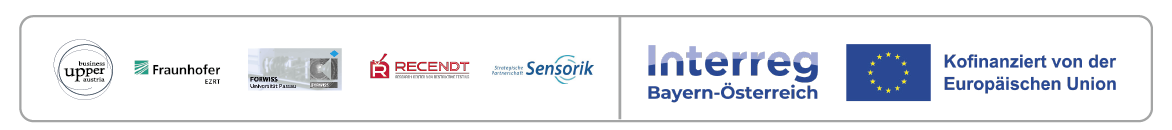 